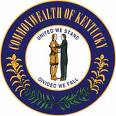 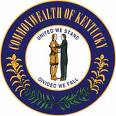 PRESS RELEASEMarch 28, 2017Contact:Colleen YoungerChief of Staff502-574-6357cyounger@jeffersonpva.ky.govFOR IMMEDIATE RELEASELouisville, KY (March 27, 2017) – Jefferson County PVA Tony Lindauer will be the guest speaker at the Highland Commerce Guild on March 29th at 8:30 a.m. at Gilda’s Club located at 633 Baxter Avenue.PVA community meetings are part of a broader strategy by Jefferson County PVA Tony Lindauer to keep the community informed by disseminating important information on the local real estate market and to provide transparency in the assessment process.  There will be information on the upcoming 2017 PVA reassessment including maps and sales data which will be available for citizen review.The community meeting will begin promptly at 8:30 a.m. Section 172 of the Kentucky Constitution requires the PVA to assess all property at 100% Fair Cash Value, as of the assessment date January 1st, unless specifically exempted. Fair Cash Value, or fair market value, is defined as the price a property would bring at a fair and voluntary sale between a willing buyer and a willing seller, with neither party under duress, given a reasonable amount of time on the market. The PVA does not set market value. Our task is to analyze the market and insure that assessments of unsold properties follow the market determined by buyers and sellers.  